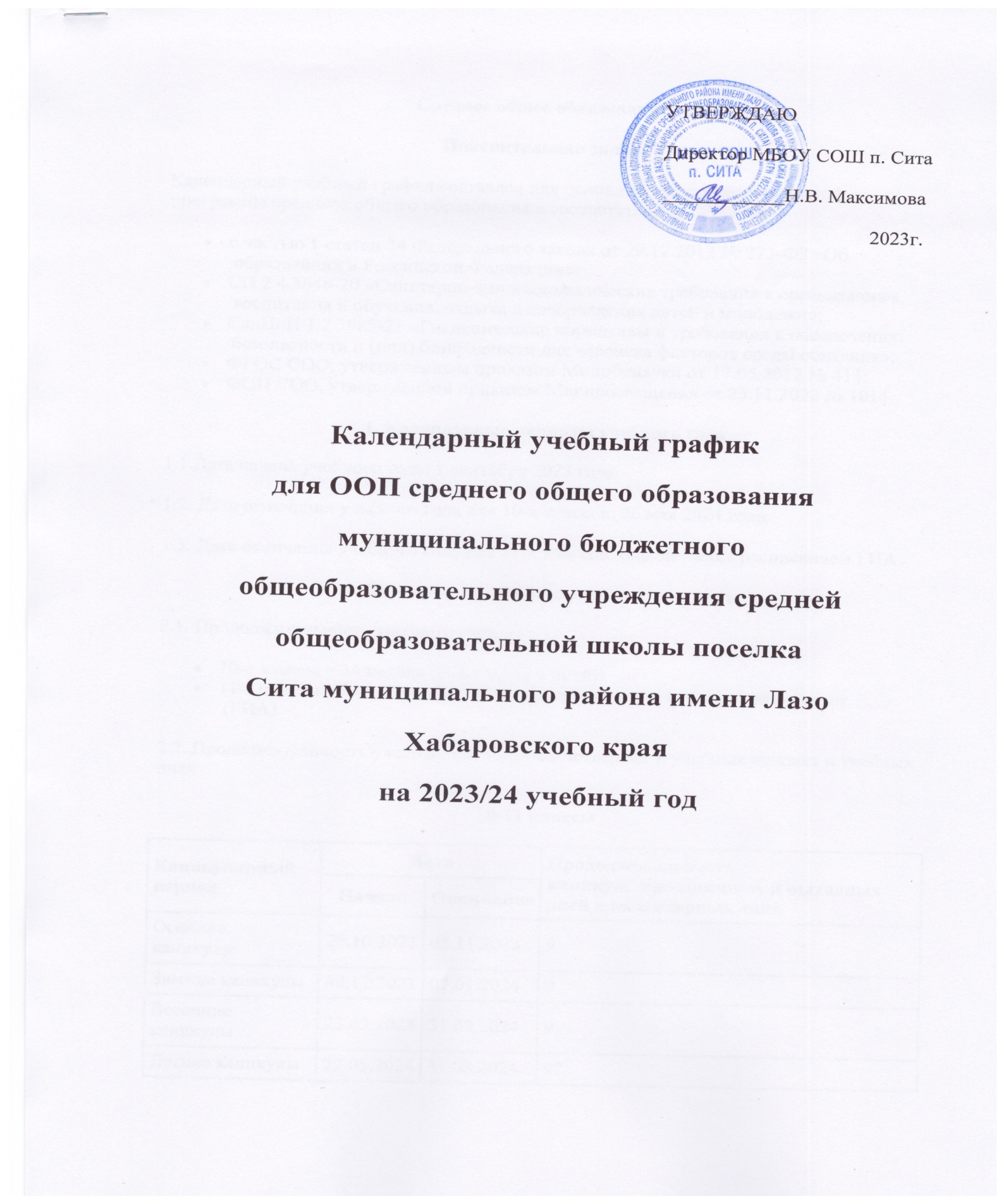 Среднее общее образованиеПояснительная запискаКалендарный учебный график составлен для основной общеобразовательной программы среднего общего образования в соответствии:с частью 1 статьи 34 Федерального закона от 29.12.2012 № 273-ФЗ «Об образовании в Российской Федерации»;СП 2.4.3648-20 «Санитарно-эпидемиологические требования к организациям воспитания и обучения, отдыха и оздоровления детей и молодежи»;СанПиН 1.2.3685-21 «Гигиенические нормативы и требования к обеспечению безопасности и (или) безвредности для человека факторов среды обитания»;ФГОС СОО, утвержденным приказом Минобрнауки от 17.05.2012 № 413;ФОП СОО, утвержденной приказом Минпросвещения от 23.11.2022 № 1014.1. Календарные периоды учебного года1.1.Дата начала учебного года: 1 сентября 2023 года.1.2. Дата окончания учебного года для 10-х классов: 26 мая 2024 года.1.3. Дата окончания учебного года для 11-х классов: определяется расписанием ГИА.2. Периоды образовательной деятельности2.1. Продолжительность учебного года:10-е классы – 34 недель (204 учебных дней);11-е классы – 34 недели без учета государственной итоговой аттестации (ГИА).2.2. Продолжительность учебных периодов по четвертям в учебных неделях и учебных днях10-11 классы* Сроки проведения ГИА обучающихся устанавливают Минпросвещения и Рособрнадзор.3. Продолжительность каникул, праздничных и выходных дней10-11 классы* Для обучающихся 11-х классов учебный год завершается в соответствии с расписанием ГИА.** В календарном учебном графике период летних каникул определен примерно.4. Сроки проведения промежуточной аттестацииПромежуточная аттестация проводится в 10–11-х классах с 15.04.2024 по 30.04.2024 без прекращения образовательной деятельности по предметам учебного плана.5. Дополнительные сведения5.1. Режим работы образовательной организации5.2. Распределение образовательной недельной нагрузки5.3. Расписание звонков и перемен10–11-е классыКаникулярныйпериодДатаДатаПродолжительность каникул,  праздничных и выходных дней в календарных дняхКаникулярныйпериодНачалоОкончаниеПродолжительность каникул,  праздничных и выходных дней в календарных дняхОсенниеканикулы28.10.202305.11.20239Зимниеканикулы30.12.202307.01.20249Весенниеканикулы23.03.202431.03.20249Летниеканикулы27.05.202431.08.202497КаникулярныйпериодДатаДатаПродолжительность каникулКаникулярныйпериодНачалоОкончаниеПродолжительность каникулОсенниеканикулы28.10.202305.11.20239Зимниеканикулы30.12.202307.01.20249Весенниеканикулы23.03.202431.03.20249Летниеканикулы26.05.202431.08.202497КлассУчебный предметФорма промежуточной аттестации10Русский языкДиагностическая работа10ЛитератураТестирование10Иностранный языкТестирование10МатематикаДиагностическая работа10АстрономияДиагностическая работа10ИсторияСобеседование10ОбществознаниеСобеседование10ФизикаДиагностическая работа10ХимияДиагностическая работа10БиологияДиагностическая работа10ОБЖСобеседование10Физическая культураТестирование10Индивидуальный проектДиагностическая работа11Русский языкТестирование11ЛитератураСобеседование11Иностранный языкТестирование11МатематикаДиагностическая работа11ИсторияДиагностическая работа11Физическая культураСобеседование11ОБЖСобеседование11ОбществознаниеСобеседование11Родной языкТестированиеПериод учебной деятельности10–11-е классыУчебная неделя (дней)6Урок (минут)45Перерыв (минут)10–20Периодичность промежуточной аттестации1 раз в годОбразовательная деятельностьНедельная нагрузка в академических часахНедельная нагрузка в академических часахОбразовательная деятельность10-е классы11-е классыУрочная3434Внеурочная1010УрокПродолжительность урокаПродолжительность перемены1-й08:30–09:1510 минут2-й09:25–10:1020 минут3-й10:30–11:1520 минут4-й11:35–12:2010 минут5-й12:30–13:1510минут6-й13:25–14:1010минут7-й14:20–15:05–Перерыв между уроками и занятиями внеурочной деятельности – 30 минутПерерыв между уроками и занятиями внеурочной деятельности – 30 минутПерерыв между уроками и занятиями внеурочной деятельности – 30 минутВнеурочнаядеятельностьС 15:35–